7.  ConclusiónLectura recomendada:Carter Lindberg. The European Reformations – Gran panorama de las reformas europeas.David Daniell. William Tyndale – Maravillosa biografía.Michael Reeves. The Unquenchable Flame (La llama insaciable) – La mejor introducción breve a la Reforma.La introducción de William Tyndale a los libros del Nuevo Testamento – Excelente introducción a los escritos de Tyndale.Marcus Loane. Masters of the English Reformation (Maestros de la Reforma inglesa).E-mail del profesor: ______________________________,Primera edición en español: 2019Copyright © 2019 por 9Marks para esta versión españolaSeminario Básico—Historia de la Iglesia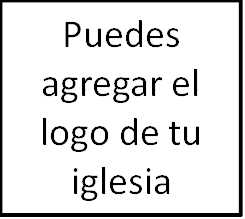 Clase 8: La Reforma inglesa«Vosotros pensasteis mal contra mí, mas Dios lo encaminó a bien, para hacer lo que vemos hoy, para mantener en vida a mucho pueblo» Génesis 50:20.1. Introducción2. Inglaterra: Antecedentes de la ReformaMovimientos espontáneos e independientes para la Reforma.Cambridge  y la «White Horse Inn» (1520).i. El centro de discusiones sobre la Reforma.William Tyndale (1494-1536) y la Biblia inglesa (1525).	i. Traducida del hebreo y del griego.	ii. La importancia de la traducción correcta.	iii. El martirio de Tyndale (1535-36).Cardinal Wolsey (r.1515-1530) y demasiada autoridad.3. La Reforma de Enrique  VIII (r. 1509-1547)Un matrimonio infeliz sin heredero.El obispo Thomas Cranmer, y la ruptura de Enrique con Roma.El Acta de Supremacía de 1534: Una Iglesia independiente y nacional……pero todavía efectivamente católica en la práctica.4. EduardoVI: el niño-rey protestante (r. 1547-1553)Cranmer y el Libro Común de OraciónCranmer y los 42 Artículos5. La Reina María (r.1553-1558)Eduardo muere y los protestantes están aterrados.María resatura el catolicismo en Inglaterra.«Bloody Mary» («la sangrienta María») y los mártires protestantes.		i. Nicholas Ridley y Hugh Latimer.ii. El obispo Thomas Cranmer.6.  Isabel (r. 1558-1603), y el asentamiento isabelino«Bloody Mary» muere, e Isabel toma el trono.El protestantismo de Isabel.i. Razones políticas.ii. Acciones legales.iii. El anglicanismo, la unidad nacional y la «vía intermedia».	iv. Los católicos: perseguidos, luego tolerados.